SOP Forårsmøde2024Thron Partners Hotel SorøAbildvej 1014180 SorøTlf. +45 57 83 56 00www.thonhotels.comDen 1. og 2. marts 2024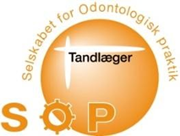 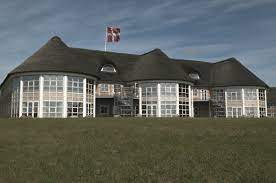 Program for fredag den 1. marts 202412.00 – 13.00 Frokost (inkluderet i prisen)13.00 – 13.30 Udstillernes 5 minutter13.30 – 14.30 TMD - behandling v. Tandlæge Mads Bundgaard                                                                                  Vil tale om akupunktur til diagnostik og brugen af                          Tek-Scan til bidkorrektion.14.30 – 14.50 Pause, besøg udstillere14.50 – 15.40 Statens institut for Strålehygiejne.                         SIS fortæller om deres opgave i forbindelse med                         kontrolbesøgene – og om deres øvrige arbejde.15.40 – 16.00 Pause, besøg udstillere16.00 – 17.00 Sjovere arbejdsmiljø på klinikken v/ Tjelle Vejrup                           Journalist Komiker, Tv-vært, menneskekender.17.00                Fri leg - Hygge og snak med udstillere18.30 – 19.00 Velkomstdrink19.00 – 24.00 Gourmetmiddag og herefter hygge, fri soft Bar og dans                           til DJ Sommer.24.00                Natmad med drikkevarer  Program for lørdag den 2. marts 202409.00 – 10.00 Tandlæge Eddie Basson. Uddannet 2003.                           TMD kan blandt tandlæger være et sprængfarligt emne,                           da der ofte er knyttet stærke holdninger til det, og ikke mindst                          selve behandlingen af det. Først og fremmest må vi differentiere                          blandt lidelserne, og vi kommer ikke udenom en grundig                          undersøgelse. Så kan man altid supplere med en masse udstyr.                          Eddie vil fortælle om sine behandlinger med brugen af Tek-Scan,                          men her uden brug af akupunktur.10.00 – 10.30 Pause, besøg udstillere10.30 – 11.30 Adjunkt Fernando Exposto, Institut for Odontologi og Oral                           Sundhed Aarhus Universitet.                           Taler om AU’s diagnosticering og behandling af TMD.11.30 – 12.00 Spørgsmål til panelet om TMD-behandling.  12.00 – 12.30 Pause, besøg udstillere12.30 – 13.00 Generalforsamling13.00 -              Frokost. God tur hjem.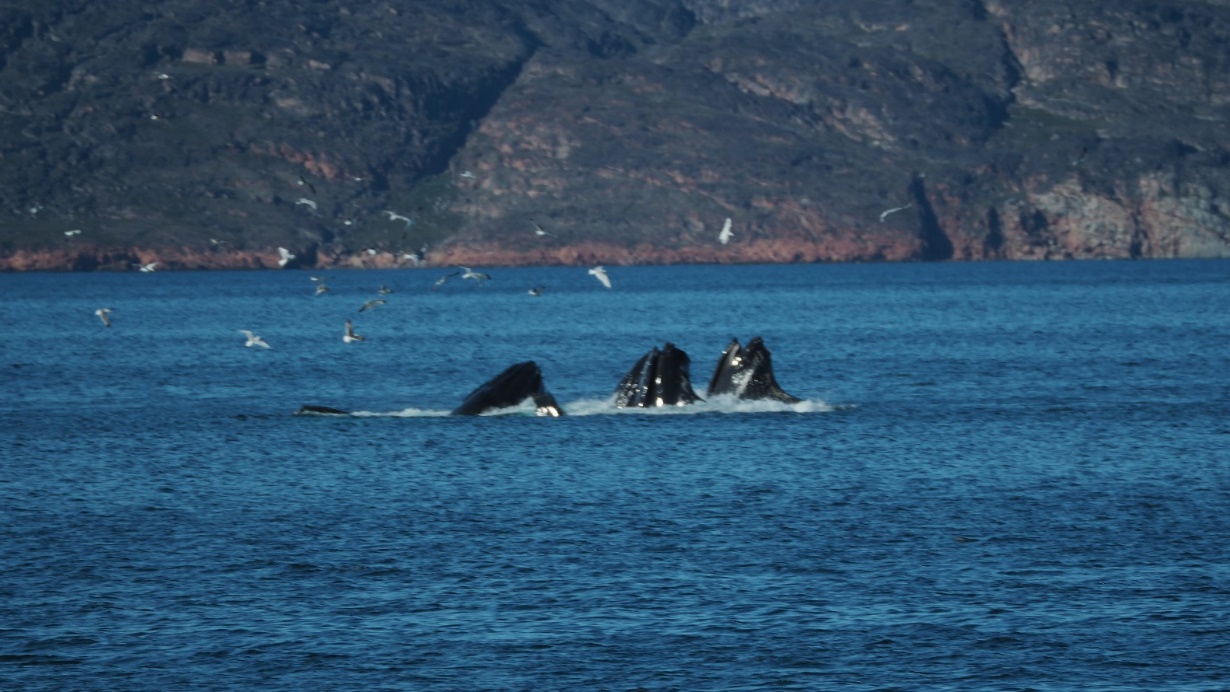   TILMELDINGSFRIST  &  EKSTRA TILBUD  &  PRISER:SIDSTE FRIST FOR TILMELDING ER TORSDAG DEN 15. december 2023Kære SOP-klinikejer: Tager du din/dine ansatte tandlæger med til ”Hele pakken i EV”, så koster det dig kun den extraordinære lave pris på 3.200,00 for hver ansat tandlæge. Vi håber, at dette tiltag kan være med til at få den nye generation med i SOP. Som et andet tiltag tilbydes tidligere SOP medlemmer, som nu er seniorer og ikke længere praktiserer inden for faget, deltagelse til kr. 4.100,- for DV. 3.800,- Prisen er pr. pers. og ekskl. kursus.Extra overnatning tors./fre. inkl. velkomstdrink, 3-retters menu med vine: tillæg kr. 2.050 Aftenarrangementet fredag kr. 2.050,00 PRISER:  Hotel, kursus og aftenarrangement kr. 5.700,- i enkeltværelse Hotel, kursus og aftenarrangement kr. 5.500,- pr. person i dobbeltværelse Hotel og aftenarrangement (uden kursus) kr. 3.600,- i enkeltværelse Hotel og aftenarrangement (uden kursus) kr. 3.400,- pr. person i delt dobbeltværelseHotel, kursus og aftenarrangement for ledsagere kr. 4.900 Kursus fredag inkl. forplejning kr. 2.500,- (Tæller 4 timer)Kursus lørdag inkl. forplejning kr. 2.400,- (Tæller 4 timer)Kursus begge dage inkl. 2 x dagsforplejning kr. 3.500,- (Tæller 8 timer)Der er ingen udstillerafgift, hvis man som firmaperson er tilmeldt ”Hele pakken”.Udstillerafgift pr. firmaperson pr. dag inkl. frokost og excl. kursus : kr. 1.400,-Udstillerafgift pr. firmaperson pr. dag inkl. frokost og inkl. kursus  : kr. 2.400,-Tillæg på kr. 450 på alle priser for IKKE – SOP medlemmerTil brug for indbetaling via netbank. Betalings id: Kodelinie +73< +89190495<Din tilmelding er først gældende, når vi har modtaget din betaling!Husk at registrere: Navn og adresse på deltagerne. Evt. mailadresse ved ændringer.           Husk at vælge frokosttype til lørdag – lækker frokostbuffet eller ”lunch to go”.“Lunch to go” skal bestilles ved indbetalingen og er bindende.Har du fødevareallergier eller intolerancer, der skal tages højde for, så skriv det på tilmeldingen.___________________________________________________________________________HUSK - sæt kryds i kalenderen:SOP’s efterårsmøde d. 6. til 7. september 2024 på Hotel Alsik i SønderborgBesøg vores hjemmeside www.sopnet.dk